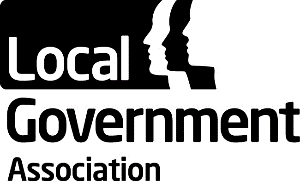 AgendaLocal Government AssociationWelcome, Introductions and ApologiesMinutes of the last meetingUpdatesa.      Fair Funding Review Forward Plansa.    System Design b.    Steering GroupRecommendations of the Responsibilities Working Group Pilots – verbal updateVOA – verbal update.   Autumn Budget 2017 – HMT verbal update.   Media lines AoBBusiness Rates Retention Steering Group MeetingBusiness Rates Retention Steering Group MeetingDate: Monday 27 November 2017Time: 10.00 – 11.30Location:  Smith Square 3 and 4, 18 Smith Square, London Location:  Smith Square 3 and 4, 18 Smith Square, London 